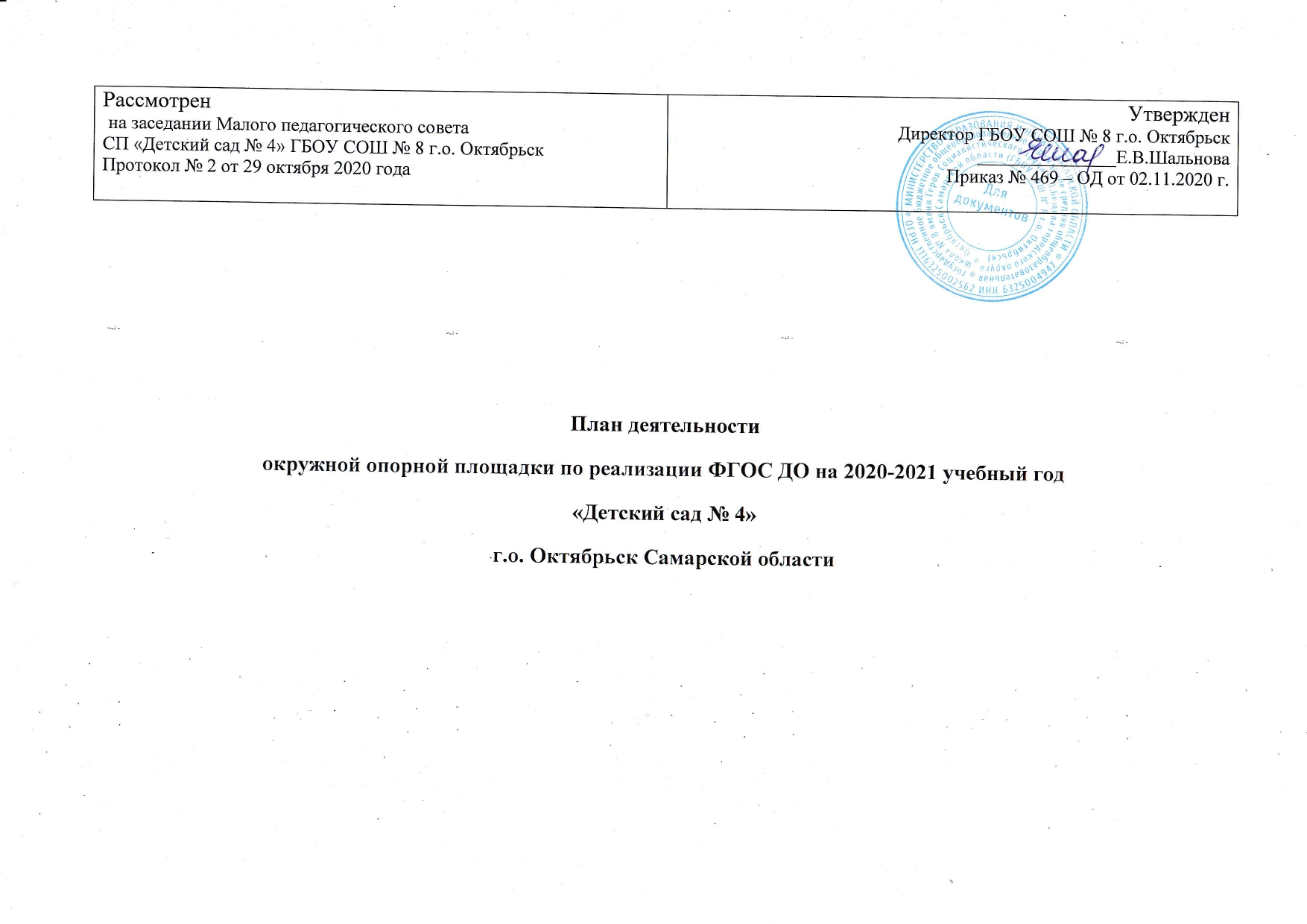 НАПРАВЛЕНИЕ: Социально-коммуникативноеТЕМА ОПОРНОЙ ПЛОЩАДКИ ПО РЕАЛИЗАЦИИ ФГОС ДО: «Формирование позитивных установок к различным видам труда и миру профессий как условие успешной социализации детей дошкольного возраста» ПРИКАЗ ОУ О ДЕЯТЕЛЬНОСТИ ПЛОЩАДКИ: Приказ № 469 – ОД от 02.11 2020 г. ГБОУ СОШ № 8 г.о. ОктябрьскРУКОВОДИТЕЛЬ ОПОРНОЙ ПЛОЩАДКИ ПО РЕАЛИЗАЦИИ ФГОС ДО, ЗАНИМАЕМАЯ ДОЛЖНОСТЬ: Горбунова Ирина Валериевна, старший воспитательКОНТАКТНАЯ ИНФОРМАЦИЯ: 445244, Самарская область, г. Октябрьск, ул Аносова, 60, тел СП 8(84646)21377, эл почта dou42008@yandex.ruСОСТАВ РАБОЧЕЙ ГРУППЫ: воспитатели Павлова О.Н. Кулагина Г.М., Тургенева В.А,  Комарова О.А., Королёва Е.Е.  Райн А.А., Лычёва С.А., Казакова Л.И. ЦЕЛЬ: Формирование у дошкольников позитивных установок к различным видам труда как средство социально-коммуникативного развития детей дошкольного возрастаЗАДАЧИ:Формировать у дошкольников эмоционально - положительное отношение к профессиям посредством различных видов детской деятельности: игровой, трудовой, продуктивной, познавательно-исследовательской, восприятия художественной литературы Расширять у детей дошкольного возраста представления о современных и востребованных профессияхФормировать у дошкольников социально-коммуникативные навыки посредством трудовой, игровой и проектной деятельности.Разработать сборник  конспектов образовательной, проектной и  игровой  деятельности с дошкольниками с целью формирования у них интереса к миру профессий, расширения кругозора и познавательной активности.МЕРОПРИЯТИЕ НА ОКРУГ (название, время проведения): семинар для педагогов ДОО «Система работы  педагогического коллектива по формированию у  дошкольников ценностного отношения к труду и расширению представлений о современных профессиях» апрель 2021 годаМЕТОДИЧЕСКИЙ ПРОДУКТ, СОЗДАННЫЙ В ХОДЕ ДЕЯТЕЛЬНОСТИ ПЛОЩАДКИ:1. Методические рекомендации по формированию у дошкольников интереса и положительного эмоционального отношения к миру профессий2.  Сборник конспектов образовательной, проектной и  игровой  деятельности с дошкольниками «В мире профессий»№ п/пМероприятияСроки реализацииОтветственныйПланируемый результат1.Нормативно-правовое обеспечение1.Нормативно-правовое обеспечение1.Нормативно-правовое обеспечение1.Нормативно-правовое обеспечение1.Нормативно-правовое обеспечение1Издание приказов по работе опорной окружной площадкиНоябрь, 2020Руководитель площадки Разработка нормативно-правового обеспечения работы в инновационном режиме3Разработка Положения о рабочей группе окружной опорной площадкиНоябрь 2020Руководитель площадкиРазработано Положение о рабочей группе окружной опорной площадки2.Организационое обеспечение2.Организационое обеспечение2.Организационое обеспечение2.Организационое обеспечение2.Организационое обеспечение1Составление плана работы окружной опорной площадки на 2020-2021 учебный годНоябрь, 2020Руководитель площадки Определение системы работы учреждения по реализации выбранного направления2Разработка плана повышения квалификации педагогических работников на уровне ДОО по теме деятельности площадкидекабрьРуководитель площадки, члены рабочей группыРазработан план повышения квалификации педагогических работников на уровне ДОО по теме деятельности площадки3Осуществление аналитической деятельности по реализации инновационной деятельности:разработка критериев оценки эффективности работы по ранней профориентации в решении задач социально-коммуникативного развития.В течение учебного годаРуководитель площадкиРазработаны критерии и проведён анализ работы СП в режиме опорной окружной площадкиОрганизация необходимой развивающей предметно-пространственной среды по реализуемой теме опорной площадкиВ течение учебного годаРуководитель площадкиРазвивающая предметно-пространственная средаСистематизация имеющихся материалов, и пособий  по выбранному направлениюМай 2021Руководитель площадкиПополнение методического кабинета методическими материалами и пособиями по выбранному направлению.3.Методическое обеспечение3.Методическое обеспечение3.Методическое обеспечение3.Методическое обеспечение3.Методическое обеспечение1Изучение теоретического и практического опыта по вопросам формирования у дошкольников положительного отношения к миру профессий  как средстве социально-коммуникативного развития дошкольниковВ течение учебного годаРуководитель площадки Горбунова И.ВИзучен передовой педагогический опыт по данной теме2Анкетирование педагогов по выявлению затруднений в вопросах работы по формированию у дошкольников положительного эмоционального отношения к миру профессийНоябрь 2020 гЧлены рабочей группыВыявлены проблемы и затруднения педагогов в решению вопросов формирования у дошкольников положительно эмоционального отношения к профессиям 3Разработка методических рекомендаций по ознакомлению дошкольников с миром профессий и созданию положительных установок к трудовой деятельностиДекабрь 2020 -январь 2021Члены рабочей группыРазработаны и составлены методические рекомендации по организации работы с дошкольниками по формирования положительно эмоционального отношения к профессиям4Разработка серии конспектов краткосрочных проектов по теме работы площадкиДекабрь 2020 – февраль 2021Члены рабочей группыРазработаны примерные конспекты кратковременных проектов по теме площадки5Разработка планов-конспектов сюжетно-ролевых игр по теме площадкиДекабрь 2020 – февраль 2021Члены рабочей группыРазработаны примерные планы-конспекты сюжетно-ролевых игр по теме площадки6Разработка конспектов мастер-классов и обучающих семинаров для педагогов по теме площадкиФевраль – март 2021Члены рабочей группыСозданы условия для повышения квалификации педагогических работников на уровне ДОО по проблеме ознакомления дошкольников с профессиями7Разработка методических рекомендаций по оснащению развивающей предметно-пространственной среды по теме площадкиМарт-апрель 2021Члены рабочей группыСозданы условия для организации РППС по теме площадки4. Информационное обеспечение4. Информационное обеспечение4. Информационное обеспечение4. Информационное обеспечение4. Информационное обеспечение1Создание на сайте ДОО странички «Инновационная деятельность», отражение в сети Twitter результатов работы СП в режиме окружной опорной площадкиВ течение учебного годаРуководитель площадки Обеспечено информационное сопровождение деятельности СП в режиме окружной опорной площадки2Публикации в СМИ материалов по инновационной деятельности СПВ течение учебного годаРуководитель площадкиОбеспечено публичное представление результатов деятельности СП как опорной площадки3Издание информационных материалов (буклеты и т.д.);В течение учебного годаРуководитель площадки4Представление опыта  деятельности площадки   на методических мероприятиях различного уровня.В течение учебного годаРуководитель площадкиРаспространён опыт работы СП по проблеме формирования позитивного отношения дошкольников к труду и интереса к миру профессий 5. Работа с педагогами5. Работа с педагогами5. Работа с педагогами5. Работа с педагогами5. Работа с педагогами1Консультации:- «Проблемы и перспективы работы по формированию у дошкольников положительно эмоционального отношения к миру профессий детей дошкольного возраста»;- «Задачи работы с детьми дошкольного возраста по формированию ценностного отношения к труду»;- «Ознакомление детей с профессиями родителей как способ формирования позитивных установок к труду и решения задач социально-коммуникативного развития»- «Технология создания мультфильмов по профессиям»- «Особенности изготовления макетов для организации сюжетно-ролевых игр»-«Технология книгоиздательства как эффективное средство ранней профориентации дошкольников»В течение учебного годаРуководитель площадки, члены рабочей группыПовышена профессиональная компетенция педагогов в вопросах формирования позитивного отношения дошкольников к труду и интереса к миру профессий2Разработка методических рекомендаций по организации совместной деятельности с детьми дошкольного возраста  ДОО  с родителями с целью формирования ценностных установок к трудовой деятельностиДо февраля 2021 гРуководитель площадки, члены рабочей группыРазработаны методические рекомендации по организации совместной  работы по  формированию позитивного отношения дошкольников к труду и интереса к миру профессий с детьми дошкольного возраста  ДОО  с родителями3Педагогический совет на тему«Современные образовательные технологии в работе с дошкольниками по формированию положительно эмоционального отношения к труду и миру профессий»Март 2021 гРуководитель площадки, члены рабочей группы Выработаны общие подходы и требования к использованию современных педагогических технологий ранней профориентации детей дошкольного возраста4Открытые просмотры совместной образовательной  деятельности воспитателя с детьми по ознакомлению с миром профессийДекабрь - майРуководитель площадки, члены рабочей группыПовышена профессиональная компетенция педагогов в вопросах практической деятельности по теме  формирования позитивного отношения дошкольников к труду и интереса к миру профессий5Ярмарка педагогических находокапрельРуководитель площадки, члены рабочей группыОрганизовано публичное представление передового педагогического опыта педагогических работников СП по проблеме формирования позитивного отношения дошкольников к труду и интереса к миру профессий6Проведение мониторинга эффективности реализации  плана мероприятий по инновационной деятельностиМай – июнь 2021 гРуководитель площадки, члены рабочей группыОпределена эффективность реализации плана работы СП в режиме инновационной деятельности6. Работа с детьми6. Работа с детьми6. Работа с детьми6. Работа с детьми6. Работа с детьми1Образовательная деятельностьВ течение учебного годаЧлены рабочей группы, воспитатели группУ детей сформированы  элементарные представления  об общественной значимости разных профессии2Оформление лэпбуков по профессиямВ течение учебного годаЧлены рабочей группы, воспитатели группУ детей сформированы  элементарные представления  о многообразии профессий3Оформление игровых центров,  модулей,  игр (сюжетно-ролевые,  дидактические и др.) по профессиямВ течение учебного годаЧлены рабочей группы, воспитатели группУ детей сформированы  игровые навыки и игровые действия, умения воспроизводить в игре отдельные трудовые и профессиональные действия4Виртуальные экскурсии к городским учреждениям, предприятиямВ течение учебного годаЧлены рабочей группы, воспитатели группУ детей сформированы  знания о направлениях трудовой деятельности людей в родном городе5Конкурсы рисунков, фотографийВ течение учебного годаЧлены рабочей группы, воспитатели группОбеспечены условия для оптимального развития: художественно-эстетической деятельности дошкольников по тематике деятельности площадки;познавательной активности дошкольников, посредством ознакомления с миром профессийСформированы…..позитивные установки к трудовой деятельности, к продуктам трудаСформирован интерес детей к многообразию профессий6Беседы, встречи, чтение литературы, заучивание стихов о профессиях, рассматривание иллюстраций, картин, фотографий, видеопрезентаций, фильмов на соответствующую тематикуВ течение учебного годаЧлены рабочей группы, воспитатели группОбеспечены условия для оптимального развития: художественно-эстетической деятельности дошкольников по тематике деятельности площадки;познавательной активности дошкольников, посредством ознакомления с миром профессийСформированы…..позитивные установки к трудовой деятельности, к продуктам трудаСформирован интерес детей к многообразию профессий7Разработка и реализация проектов по ознакомлению дошкольников с миром профессийВ течение учебного годаЧлены рабочей группы, воспитатели группОбеспечены условия для оптимального развития: художественно-эстетической деятельности дошкольников по тематике деятельности площадки;познавательной активности дошкольников, посредством ознакомления с миром профессийСформированы…..позитивные установки к трудовой деятельности, к продуктам трудаСформирован интерес детей к многообразию профессий8Развлечение «Карнавал профессий»июньЧлены рабочей группы, воспитатели группОбеспечены условия для оптимального развития: художественно-эстетической деятельности дошкольников по тематике деятельности площадки;познавательной активности дошкольников, посредством ознакомления с миром профессийСформированы…..позитивные установки к трудовой деятельности, к продуктам трудаСформирован интерес детей к многообразию профессий9Конкурс чтецов «Чем пахнут ремёсла» майЧлены рабочей группыОбеспечены условия для оптимального развития: художественно-эстетической деятельности дошкольников по тематике деятельности площадки;познавательной активности дошкольников, посредством ознакомления с миром профессийСформированы…..позитивные установки к трудовой деятельности, к продуктам трудаСформирован интерес детей к многообразию профессий7. Работа с родителями7. Работа с родителями7. Работа с родителями7. Работа с родителями7. Работа с родителями1Консультирование родительской общественности по вопросам формирования у  детей дошкольного возраста ценностного отношения к труду и интереса к миру профессий.Родительские собрания «Ознакомление дошкольников с профессиями как средство развития социальной компетентности», «Ознакомление детей с профессиями родителей как способа формирования позитивных установок к трудуМастер-класс «Как рассказать ребёнку о многообразии профессий», «Что почитать ребёнку о профессиях»,В течение учебного годаЧлены рабочей группыУ родителей (законных представителей) сформированы установки на необходимость  сотрудничества по проблеме формирования позитивного отношения дошкольников к труду и интереса к миру профессийПовышена компетентность родителей воспитанников в вопросах формирования у дошкольников позитивных установок к труду, формировании интереса к миру профессий2Вовлечение родителей (законных представителей) в совместную деятельность: создание картотеки видеороликов «Репортаж с рабочего места», «Семейная книга профессий», оформление выставки рисунков, фотографий по направлению работы площадки)Профориентационный квест (совместно с детьми) «Тайный мир профессий»Проведение конференции детских проектов «Профессия моей семьи» - (родитель + ребенок)В течение учебного годаЧлены рабочей группыРодители (законные представители) активные участники реализации задач работы опорной площадки8. Работа с социумом8. Работа с социумом8. Работа с социумом8. Работа с социумом8. Работа с социумом1Разработка программ взаимодействия с социальными партнёрами (ЦГДБ им Макаренко г.о. Октябрьск, МБУ «Музей Октябрьск – на – Волге»)Декабрь 2020 гРуководитель рабочей группыРазработана  система работы и созданы условия для взаимодействия с социальными партнерами